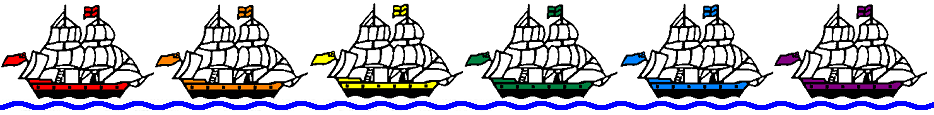 Parent and Carers Feedback SurveyThank you for your participation.We would like to learn more about you and your child’s experiences during Covid-19 and your thoughts about our priorities for the autumn term.1. How would you rate the quality of support that your child has received from their class teacher during lockdown?2. How well does the home learning offered match your child’s interests and abilities?3. What do you feel should be addressed, above and beyond curriculum delivery, upon return to school for children (Number all that you feel are important in priority order)4. What worries do you or your children have about returning to school?5. What are you and your child looking forward to about returning to school?6. Do you have any further suggestions?ExcellentVery goodGoodFairPoorComments:Comments:Not well at allFairly wellWellExtremely WellComments:Comments:Allow pupils the opportunities to develop their confidence within a group and find their voice again.Provide focused interventions in Reading, Writing and Maths for those pupils whose progress has not been sustained.Develop physical and mental heath strategies to ensure pupils are fit, healthy and happy.Give pupils the time to reflect upon and talk about their experiences, discuss worries and voice concerns.Other priorities:Other priorities: